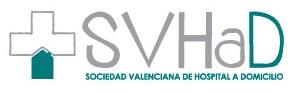              VIII JORNADA SOCIEDAD VALENCIANA DE HOSPITAL A DOMICILIOComplejo San Juan (PSN), San Juan de Alicante 21 de octubre 2016                                                     HOJA DE RESUMENAutor 1-Apellidos                                                                                        NombreCentro De TrabajoDirecciónPoblación                                                                                       CPTeléfono                                          Fax                                        e-mail                                      Normas para la realización de las Comunicaciones1-El Resumen deberá estar escrito con letra tipo “Times” o similar de 10 puntos. Si se utilizan abreviaturas o siglas se deberán especificar la primera vez que salgan en el texto encerradas en un paréntesis. En ningún caso se sobrepasarán las 250 palabras2-Los Carteles Científicos podrán ser relativos a las Mesas Redondas del Programa Científico (indicar a cuál) o Libres. Se remitirán a la Secretaría Técnica secretariasvhad@simposia-congresos.com con fecha límite 2/10/2016. El resumen se presentará en Procesador de texto Word 95 o superior. El Comité Científico valorará su admisión.3-El Trabajo deberá estar estructurado de la siguiente forma: Título, autores, breve introducción, material y métodos, resultados y conclusiones.4-Se enviará acuse de recibo de los trabajos presentados. Tras su examen por el Comité Científico, se comunicará al autor la resolución adoptada. Las resoluciones sobre las Comunicaciones por el C. Científico, serán inapelables. La organización podrá rechazar cualquier comunicación que no se adapte a cualquiera de las normas antepuestas. Una vez aceptada la comunicación, no se podrá cambiar ningún dato recogido en el resumen6-Autor/es: Los nombres deberán aparecer con los dos apellidos, precediendo las iniciales del nombre con una coma (,).7-Número máximo de firmantes: seis. 8-ES IMPRESCINDIBLE QUE EL AUTOR QUE PRESENTE LA COMUNICACIÓN ESTÉ INSCRITO EN LA JORNADA.9-Los cinco mejores, se defenderán en sesión de la Jornada. Los premios a las tres mejores Comunicaciones, se concederán en la clausura de la Jornada.                                                                                        FECHA LÍMITE 2 de octubre de 2016